Број: 177-14-O/4/1Дана: 24.09.2014.ПРЕДМЕТ: ДОДАТНО ПОЈАШЊЕЊЕ КОНКУРСНЕ ДОКУМЕНТАЦИЈЕ БРОЈ 177-14-О - Набавка материјала за ендоваскуларни третман интракранијалних анеуризми и материјала за подршку са широким вратом-стентови за потребе Клиничког центра ВојводинеПИТАЊE ПОТЕНЦИЈАЛНОГ ПОНУЂАЧА:„Предмет: Захтев за додатним појашњењем у вези конкурсне документације за јавнунабавку добара бр. 177-14-О, набавка материјала за ендоваскуларни третманинтракранијалних анеуризми и материјала за подршку са широким вратом-стентови запотребе Клиничког центра Војводине.Поштовани,Молимо Вас да нам дате додатно појашњење и коментар у вези следећих питања:1) У делу конкурсне документације ДОДАТНИ УСЛОВИ ЗА УЧЕШЋЕ У ПОСТУПКУЈАВНЕ НАБАВКЕ ИЗ ЧЛАНА 76. ЗАКОНА, тачка 8. захтева се да понуђачпоседује решење носиоца дозволе за стављање у промет фармацеутскогпроизвода који је предмет набавке издато од стране Агенције за лекове имедицинска средства Србије.Питање: Како је наша компанија дистрибутер произвођача медицнског средства, којина територији Републике Србије има отворено представништво које је извршилорегистрацију медицинског средства у АЛИМС, тиме је носилац решења АЛИМС представништво произвођача, а не наша компанија. Да ли је прихватљиво да микао понуђач понудимо медицинско средство, за које нисмо регистровани уАгенцији за лекове и медицинска средства као носиоци дозволе за стављање упромет, уз овлашћење нашег принципал (произвођача) који је носилац решењаАЛИМС, за коришћење истог решења у сврху испуњавања услова конкурснедокументације (овлашћење за учешће у јавној набавци и овлашћен је закоришћење решења АЛИМС).ОДГОВОР КЦВ-А НА ПИТАЊЕ:1. Да, прихватљиво је.С поштовањем, Комисија за јавну набавку 177-14-ОКЛИНИЧКИ ЦЕНТАР ВОЈВОДИНЕKLINIČKI CENTAR VOJVODINE21000 Нови Сад, Хајдук Вељкова 1, Војводина, Србија21000 Novi Sad, Hajduk Veljkova 1, Vojvodina, Srbijaтеl: +381 21/484 3 484www.kcv.rs, e-mail: tender@kcv.rs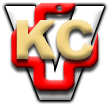 